Example: Statement of Financial Position 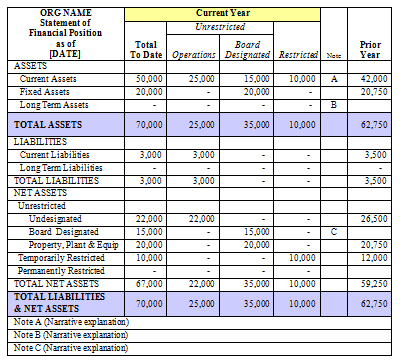 